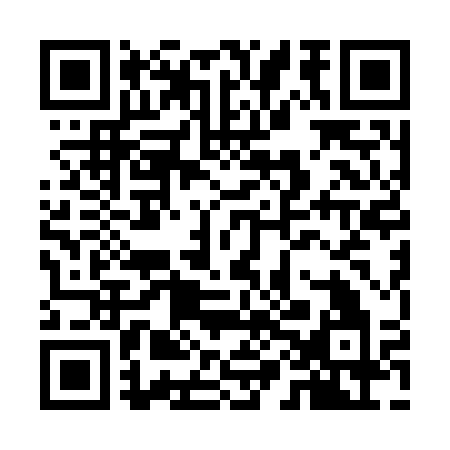 Prayer times for Quinta do Vidigal, PortugalWed 1 May 2024 - Fri 31 May 2024High Latitude Method: Angle Based RulePrayer Calculation Method: Muslim World LeagueAsar Calculation Method: HanafiPrayer times provided by https://www.salahtimes.comDateDayFajrSunriseDhuhrAsrMaghribIsha1Wed4:546:351:306:248:2610:002Thu4:536:341:306:248:2710:023Fri4:516:331:306:258:2710:034Sat4:506:321:306:258:2810:045Sun4:486:311:306:268:2910:066Mon4:466:291:306:268:3010:077Tue4:456:281:306:278:3110:088Wed4:436:271:306:278:3210:109Thu4:426:261:296:288:3310:1110Fri4:406:251:296:288:3410:1211Sat4:396:241:296:298:3510:1412Sun4:386:231:296:298:3610:1513Mon4:366:221:296:308:3710:1614Tue4:356:221:296:308:3810:1815Wed4:336:211:296:318:3910:1916Thu4:326:201:296:318:3910:2017Fri4:316:191:296:328:4010:2218Sat4:306:181:296:328:4110:2319Sun4:286:171:306:338:4210:2420Mon4:276:171:306:338:4310:2521Tue4:266:161:306:348:4410:2722Wed4:256:151:306:348:4510:2823Thu4:246:151:306:358:4510:2924Fri4:236:141:306:358:4610:3025Sat4:226:131:306:368:4710:3126Sun4:216:131:306:368:4810:3327Mon4:206:121:306:378:4910:3428Tue4:196:121:306:378:4910:3529Wed4:186:111:316:378:5010:3630Thu4:176:111:316:388:5110:3731Fri4:166:101:316:388:5210:38